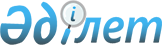 Аудандық мәслихаттың 2014 жылғы 24 желтоқсандағы № 29/208 "2015-2017 жылдарға арналған аудандық бюджет туралы" шешіміне өзгерістер енгізу туралыМаңғыстау облысы Бейнеу аудандық мәслихаты 2015 жылғы 31 наурыздағы № 31/222 шешімі. Маңғыстау облысы Әділет департаментінде 2015 жылғы 14 сәуірде № 2674 болып тіркелді      РҚАО-ның ескертпесі.

      Құжаттың мәтінінде түпнұсқаның пунктуациясы мен орфографиясы сақталған.      Қазақстан Республикасының 2008 жылғы 4 желтоқсандағы Бюджет кодексіне, «Қазақстан Республикасындағы жергілікті мемлекеттік басқару және өзін-өзі басқару туралы» 2001 жылғы 23 қаңтардағы және «Облыстық мәслихаттың 2014 жылғы 11 желтоқсандағы № 21/304 «2015-2017 жылдарға арналған облыстық бюджет туралы» шешіміне өзгерістер мен толықтырулар енгізу туралы» 2015 жылғы 17 наурыздағы № 23/374 Маңғыстау облыстық мәслихатының шешіміне (нормативтік құқықтық актілерді мемлекеттік тіркеу Тізілімінде № 2649 болып тіркелген) сәйкес, Бейнеу аудандық мәслихаты ШЕШІМ ҚАБЫЛДАДЫ:



      1. Аудандық мәслихаттың 2014 жылғы 24 желтоқсандағы № 29/208 «2015-2017 жылдарға арналған аудандық бюджет туралы» шешіміне (нормативтік құқықтық актілерді мемлекеттік тіркеу Тізілімінде № 2575 болып тіркелген, 2015 жылғы 21 қаңтар № 3-4 «Рауан» газетінде жарияланған) мынадай өзгерістер енгізілсін:



      1 тармақ мынадай редакцияда жазылсын:



      «1. 2015-2017 жылдарға арналған аудандық бюджет тиісінше 1 және 2 қосымшаларға сәйкес бекітілсін, оның ішінде 2015 жылға келесідей көлемдерде:



      1. кірістер – 8729428,0 мың теңге, оның ішінде:

      салықтық түсімдер бойынша – 2596737,0 мың теңге;

      салықтық емес түсімдер бойынша – 10187,0 мың теңге;

      негізгі капиталды сатудан түсетін түсімдер бойынша – 33004,0 мың теңге;

      трансферттер түсімі бойынша – 6089500,0 мың теңге;



      2. шығындар – 8842059,5 мың теңге;



      3. таза бюджеттік кредиттеу – 173536,0 мың теңге:

      бюджеттік кредиттер – 199191,0 мың теңге;

      бюджеттік кредиттерді өтеу – 25655,0 мың теңге;



      4. қаржы активтерімен операциялар бойынша сальдо – 0 теңге: 

      қаржы активтерін сатып алу – 0 теңге;

      мемлекеттік қаржы активтерін сатудан түсетін түсімдер – 0 теңге;



      5. бюджет тапшылығы (профициті) – -286167,5 мың теңге;



      6. бюджет тапшылығын қаржыландыру (профицитін пайдалану) – 286167,5 мың теңге.».



      2 тармақ жаңа редакцияда жазылсын:



      «2. Облыстық бюджеттен 2015 жылға аудан бюджетіне 1875407,0 мың теңге сомасында субвенция бөлінгені қаперге алынсын.».



      3 тармақта:



      2) тармақша жаңа редакцияда жазылсын:



      «2) төлем көзiнен салық салынбайтын табыстардан ұсталатын жеке табыс салығы – 100 пайыз;».



      5 тармақ жаңа редакцияда жазылсын:



      «5. Жоғары тұрған бюджеттен төмендегідей ағымдағы мақсатты трансферттер, мақсатты даму трансферттері, бюджеттік кредиттер және Ұлттық қордан қаржы бөлінгені қаперге алынсын:»:



      мектепке дейінгі білім беру ұйымдарында мемлекеттік білім беру тапсырысын іске асыруға - 256303,0 мың теңге;



      үш деңгейлі жүйе бойынша біліктілігін арттырудан өткен мұғалімдердің еңбекақыларын көтермелеуге - 60996,0 мың теңге;



      мемлекеттік мекемелердің азаматтық қызметшілері мен штаттан тыс қызметкерлерінің еңбекақыларының 10 пайызға өсуіне - 247199,0 мың теңге;



      мемлекеттік атаулы әлеуметтік көмек - 2000,0 мың теңге;



      Ұлы Отан соғысындағы Жеңістің жетпіс жылдығына арналған іс-шараларды өткізуге – 2171,0 мың теңге;



      18 жасқа дейінгі балаларға мемлекеттік жәрдемақылар - 900,0 мың теңге;



      мүгедектердің құқықтарын қамтамасыз ету және өмір сүру сапасын жақсарту жөніндегі іс-шаралар жоспарын іске асыру - 317,0 мың теңге;



      ауылдық елді мекендердегі сумен жабдықтау және су бұру жүйелерін дамыту бюджеттік бағдарламасы бойынша Бейнеу ауылында су тазарту ғимаратын және елдімекенішілік су құбыры құрылыстарын салуға (1, 2, 3 кезең) - 1911238,0 мың теңге; 



      мамандарды әлеуметтік қолдау шараларын іске асыру үшін бюджеттік кредиттерге - 199191,0 мың теңге;



      облыстық бюджеттен жалпы білім беру бюджеттік бағдарламасы бойынша 1 сынып оқушыларын ыстық тамақпен қамтамасыз ету және жаңадан іске қосылған Атамекен, Күйкен орта мектептерінің ағымдағы шығындарына - 87413,0 мың теңге; 



      облыстық бюджеттен білім беру объектілерін салу және реконструкциялау бюджеттік бағдарламасы бойынша - 602091,0 мың теңге; 



      облыстық бюджеттен коммуналдық шаруашылықты дамыту бюджеттік бағдарламасы бойынша - 22848,0 мың теңге; 



      облыстық бюджеттен аудандық маңызы бар қалаларда, кенттерде, ауылдарда, ауылдық округтерде автомобиль жолдарының инфрақұрылымын дамыту бюджеттік бағдарламасы бойынша - 230309,0 мың теңге; 



      облыстық бюджеттен көлік инфрақұрылымын дамыту бюджеттік бағдарламасы бойынша - 96585,0 мың теңге;



      облыстық бюджеттен ауылдық елді мекендердегі сумен жабдықтау және су бұру жүйелерін дамыту бюджеттік бағдарламасы бойынша - 658800,0 мың теңге; 



      мемлекеттік коммуналдық тұрғын үй қорының тұрғын үйін жобалау, салу және (немесе) сатып алу бағдарламасы бойынша Бейнеу селосында төрт пәтерлі мунипициальды (коммуналды) тұрғын үй құрылысы жұмыстарына – 10401,0 мың теңге;



      мемлекеттік органдардың функцияларын мемлекеттік басқарудың жоғарғы деңгейінен төменгісіне беру – 3289,0 мың теңге; 

      Ұлттық қордан мектепке дейінгі білім беру ұйымдарында мемлекеттік білім беру тапсырысын іске асыруға – 21233,0 мың теңге.». 



      2. «Бейнеу аудандық мәслихатының аппараты» мемлекеттік мекемесі (М.Тоқназаров) осы шешімді әділет органдарында мемлекеттік тіркеуді, оны бұқаралық ақпарат құралдарында ресми жариялануын және «Қазақстан Республикасы Әділет министрлігінің Республикалық құқықтық ақпарат орталығы» шаруашылық жүргізу құқығындағы Республикалық мемлекеттік кәсіпорнының «Әділет» ақпараттық – құқықтық жүйесінде орналастырылуын қамтамасыз етсін.



      3. Көрсетілген шешімнің 1 қосымшасы осы шешімнің 1 қосымшасына сәйкес жаңа редакцияда жазылсын. 



      4. Көрсетілген шешімнің 4 қосымшасы осы шешімнің 2 қосымшасына сәйкес жаңа редакцияда жазылсын. 



      5. Осы шешімнің орындалысын бақылау аудан әкімінің орынбасары Қ.Әбілшеевке жүктелсін.



      6. Осы шешім 2015 жылдың 1 қаңтарынан бастап қолданысқа енгізілсін.

 

       Сессия төрағасы                         Ш.Азанов      Аудандық мәслихат

      хатшысы                                 А.Ұлұқбанов

 

       «КЕЛІСІЛДІ»

      «Бейнеу аудандық экономика және 

      қаржы бөлімі» мемлекеттік мекеме 

      басшысының міндетін атқарушы

      Б.Б.Әзірханов

      31 наурыз 2015 жыл

 

 

Бейнеу аудандық мәслихатының

2015 жылғы 31 наурыздағы

№ 31/222 шешіміне 1 қосымша

 

  2015 жылға арналған аудандық бюджет

Бейнеу аудандық мәслихатының

2015 жылғы 31 наурыздағы

№ 31/222 шешіміне 2 қосымша

 

  2015 жылға арналған бюджеттік инвестициялық жобаларды (бағдарламаларды) іске асыруға бағытталған аудандық бюджеттің бюджеттік даму бағдарламаларының тізбесі
					© 2012. Қазақстан Республикасы Әділет министрлігінің «Қазақстан Республикасының Заңнама және құқықтық ақпарат институты» ШЖҚ РМК
				Сан
Сын
Ішк Сын
Ерек
Атауы
Сомасы, мың теңге
1
2
3
1.КІРІСТЕР8 729 428,01САЛЫҚТЫҚ ТҮСІМДЕР2 596 737,001Табыс салығы608 604,02Жеке табыс салығы608 604,003Әлеуметтік салық633 352,01Әлеуметтік салық633 352,004Меншікке салынатын салықтар1 301 838,01Мүлікке салынатын салықтар1 234 351,03Жер салығы10 412,04Көлік құралдарына салынатын салық56 628,05Бірыңғай жер салығы447,005Тауарларға, жұмыстарға және қызметтерге салынатын ішкі салықтар40 553,02Акциздер5 262,03Табиғи және басқа да ресурстарды пайдаланғаны үшін түсетін түсімдер14 124,04Кәсіпкерлік және кәсіби қызметті жүргізгені үшін алынатын алымдар21 006,05Ойын бизнесіне салық161,007Басқа да салықтар433,01Басқа да салықтар433,008Заңдық маңызы бар әрекеттерді жасағаны және (немесе) оған уәкілеттігі бар мемлекеттік органдар немесе лауазымды адамдар құжаттар бергені үшін алынатын міндетті төлемдер11 957,01Мемлекеттік баж11 957,02САЛЫҚТЫҚ ЕМЕС ТҮСІМДЕР10 187,001Мемлекеттік меншіктен түсетін кірістер10 086,01Мемлекеттік кәсіпорындардың таза кірісі бөлігінің түсімдері111,05Мемлекет меншігіндегі мүлікті жалға беруден түсетін кірістер9 951,07Мемлекеттік бюджеттен берілген кредиттер бойынша сыйақылар24,002Мемлекеттік бюджеттен қаржыландырылатын мемлекеттік мекемелердің тауарларды (жұмыстарды, қызметтерді) өткізуінен түсетін түсімдер1,01Мемлекеттік бюджеттен қаржыландырылатын мемлекеттік мекемелердің тауарларды (жұмыстарды, қызметтерді) өткізуінен түсетін түсімдер1,004Мемлекеттік бюджеттен қаржыландырылатын, сондай-ақ Қазақстан Республикасы Ұлттық Банкінің бюджетінен (шығыстар сметасынан) ұсталатын және қаржыландырылатын мемлекеттік мекемелер салатын айыппұлдар, өсімпұлдар, санкциялар, өндіріп алулар100,01Мұнай секторы ұйымдарынан түсетін түсімдерді қоспағанда, мемлекеттік бюджеттен қаржыландырылатын, сондай-ақ Қазақстан Республикасы Ұлттық Банкінің бюджетінен (шығыстар сметасынан) ұсталатын және қаржыландырылатын мемлекеттік мекемелер салатын айыппұлдар, өсімпұлдар, санкциялар, өндіріп алулар100,03НЕГІЗГІ КАПИТАЛДЫ САТУДАН ТҮСЕТІН ТҮСІМДЕР33 004,001Мемлекеттік мекемелерге бекітілген мемлекеттік мүлікті сату3 021,01Мемлекеттік мекемелерге бекітілген мемлекеттік мүлікті сату3 021,003Жерді және материалдық емес активтерді сату29 983,01Жерді сату29 983,04ТРАНСФЕРТТЕРДІҢ ТҮСІМДЕРІ6 089 500,002Мемлекеттік басқарудың жоғары тұрған органдарынан түсетін трансферттер6 089 500,02Облыстық бюджеттен түсетін трансферттер6 089 500,0Ф. топ
Әкімші
Бағ
Кіші бағ
Атауы
Сомасы, мың теңге
1
2
3
2. ШЫҒЫНДАР8 842 059,501Жалпы сипаттағы мемлекеттiк қызметтер318 700,0112Аудан (облыстық маңызы бар қала) мәслихатының аппараты12 638,0001Аудан (облыстық маңызы бар қала) мәслихатының қызметін қамтамасыз ету жөніндегі қызметтер12 638,0122Аудан (облыстық маңызы бар қала) әкімінің аппараты137 991,0001Аудан (облыстық маңызы бар қала) әкімінің қызметін қамтамасыз ету жөніндегі қызметтер137 991,0123Қаладағы аудан, аудандық маңызы бар қала, кент, ауыл, ауылдық округ әкімінің аппараты108 846,0001Қаладағы аудан, аудандық маңызы бар қала, кент, ауыл, ауылдық округ әкімінің қызметін қамтамасыз ету жөніндегі қызметтер108 846,0Бейнеу селосы әкімінің аппараты25 191,0Боранқұл селолық округі әкімінің аппараты11 556,0Сам селолық округі әкімінің аппараты7 961,0Ноғайты селолық округі әкімінің аппараты6 618,0Тұрыш селолық округі әкімінің аппараты7 682,0Төлеп селолық округі әкімінің аппараты7 500,0Ақжігіт селолық округі әкімінің аппараты10 727,0Сыңғырлау селолық округі әкімінің аппараты7 734,0Есет селолық округі әкімінің аппараты8 262,0Сарға селолық округі әкімінің аппараты7 949,0Тәжен селосы әкімінің аппараты7 666,0459Ауданның (облыстық маңызы бар қаланың) экономика және қаржы бөлімі868,0003Салық салу мақсатында мүлікті бағалауды жүргізу868,0458Ауданның (облыстық маңызы бар қаланың) тұрғын үй-коммуналдық шаруашылығы, жолаушылар көлігі және автомобиль жолдары бөлімі38 995,0001Жергілікті деңгейде тұрғын үй-коммуналдық шаруашылығы, жолаушылар көлігі және автомобиль жолдары саласындағы мемлекеттік саясатты іске асыру жөніндегі қызметтер8 995,0013Мемлекеттік органның күрделі шығыстары30 000,0459Ауданның (облыстық маңызы бар қаланың) экономика және қаржы бөлімі19 362,0001Ауданның (облыстық маңызы бар қаланың) экономикалық саясаттын қалыптастыру мен дамыту, мемлекеттік жоспарлау, бюджеттік атқару және коммуналдық меншігін басқару саласындағы мемлекеттік саясатты іске асыру жөніндегі қызметтер 19 362,002Қорғаныс6 914,0122Аудан (облыстық маңызы бар қала) әкімінің аппараты6 914,0005Жалпыға бірдей әскери міндетті атқару шеңберіндегі іс-шаралар4 916,0006Аудан (облыстық маңызы бар қала) ауқымындағы төтенше жағдайлардың алдын алу және оларды жою 1 998,003Қоғамдық тәртіп, қауіпсіздік, құқықтық, сот, қылмыстық-атқару қызметі10 648,0458Ауданның (облыстық маңызы бар қаланың) тұрғын үй-коммуналдық шаруашылығы, жолаушылар көлігі және автомобиль жолдары бөлімі3 400,0021Елдi мекендерде жол қозғалысы қауiпсiздiгін қамтамасыз ету3 400,0499Ауданның (облыстық маңызы бар қаланың) азаматтық хал актілерін тіркеу бөлімі 7 248,0001Жергілікті деңгейде азаматтық хал актілерін тіркеу саласындағы мемлекеттік саясатты іске асыру жөніндегі қызметтер7 248,004Білім беру4 619 402,0464Ауданның (облыстық маңызы бар қаланың) білім бөлімі3 756 724,0009Мектепке дейінгі тәрбие мен оқыту ұйымдарының қызметін қамтамасыз ету296 567,0040Мектепке дейінгі білім беру ұйымдарында мемлекеттік білім беру тапсырысын іске асыруға277 536,0003Жалпы білім беру3 090 565,0006Балаларға қосымша білім беру 92 056,0465Ауданның (облыстық маңызы бар қаланың) дене шынықтыру және спорт бөлімі40 714,0017Балалар мен жасөспірімдерге спорт бойынша қосымша білім беру40 714,0464Ауданның (облыстық маңызы бар қаланың) білім бөлімі105 337,0001Жергілікті деңгейде білім беру саласындағы мемлекеттік саясатты іске асыру жөніндегі қызметтер15 453,0005Ауданның (облыстық маңызы бар қаланың) мемлекеттік білім беру мекемелер үшін оқулықтар мен оқу-әдiстемелiк кешендерді сатып алу және жеткізу52 700,0007Аудандық (қалалалық) ауқымдағы мектеп олимпиадаларын және мектептен тыс іс-шараларды өткiзу12 792,0015Жетім баланы (жетім балаларды) және ата-аналарының қамқорынсыз қалған баланы (балаларды) күтіп-ұстауға қамқоршыларға (қорғаншыларға) ай сайынғы ақшалай қаражат төлемі11 908,0022Жетім баланы (жетім балаларды) және ата-анасының қамқорлығынсыз қалған баланы (балаларды) асырап алғаны үшін Қазақстан азаматтарына біржолғы ақша қаражатын төлеуге арналған төлемдер2 230,0067Ведомстволық бағыныстағы мемлекеттік мекемелерінің және ұйымдарының күрделі шығыстары10 254,0467Ауданның (облыстық маңызы бар қаланың) құрылыс бөлімі716 627,0037Білім беру объектілерін салу және реконструкциялау716 627,006Әлеуметтiк көмек және әлеуметтiк қамсыздандыру377 880,4451Ауданның (облыстық маңызы бар қаланың) жұмыспен қамту және әлеуметтік бағдарламалар бөлімі377 427,4002Жұмыспен қамту бағдарламасы53 533,0004Ауылдық жерлерде тұратын денсаулық сақтау, білім беру, әлеуметтік қамтамасыз ету, мәдениет, спорт және ветеринария мамандарына отын сатып алуға Қазақстан Республикасының заңнамасына сәйкес әлеуметтік көмек көрсету37 474,0005Мемлекеттік атаулы әлеуметтік көмек 35 546,0006Тұрғын үйге көмек көрсету5 000,0007Жергілікті өкілді органдардың шешімі бойынша мұқтаж азаматтардың жекелеген топтарына әлеуметтік көмек185 927,0010Үйде тәрбиеленетін және оқытылатын мүгедек балаларды материалдық қамтамасыз ету3 805,0014Мұқтаж азаматтарға үйде әлеуметтiк көмек көрсету12 201,401618 жасқа дейінгі балаларға мемлекеттік жәрдемақылар10 068,0017Мүгедектерді оңалту жеке бағдарламасына сәйкес, мұқтаж мүгедектерді міндетті гигиеналық құралдармен және ымдау тілі мамандарының қызмет көрсетуін, жеке көмекшілермен қамтамасыз ету 4 336,0052Ұлы Отан соғысындағы Жеңістің жетпіс жылдығына арналған іс-шараларды өткізу2 171,0001Жергілікті деңгейде халық үшін әлеуметтік бағдарламаларды және жұмыспен қамтуды қамтамасыз етуді іске асыру саласындағы мемлекеттік саясатты іске асыру жөніндегі қызметтер 22 863,0011Жәрдемақыларды және басқа да әлеуметтік төлемдерді есептеу, төлеу мен жеткізу бойынша қызметтерге ақы төлеу2 681,0025Өрлеу жобасы бойынша келісілген қаржылай көмекті енгізу1 822,0458Ауданның (облыстық маңызы бар қаланың) тұрғын үй-коммуналдық шаруашылығы, жолаушылар көлігі және автомобиль жолдары бөлімі453,0050Мүгедектердің құқықтарын қамтамасыз ету және өмір сүру сапасын жақсарту жөніндегі іс-шаралар жоспарын іске асыру453,007Тұрғын үй-коммуналдық шаруашылық2 784 830,0123Қаладағы аудан, аудандық маңызы бар қала, кент, ауыл, ауылдық округ әкімінің аппараты9 498,0027Жұмыспен қамту 2020 жол картасы бойынша қалаларды және ауылдық елді мекендерді дамыту шеңберінде объектілерді жөндеу және абаттандыру9 498,0464Ауданның (облыстық маңызы бар қаланың) білім бөлімі2 052,0026Жұмыспен қамту 2020 жол картасы бойынша қалаларды және ауылдық елді мекендерді дамыту шеңберінде объектілерді жөндеу2 052,0467Ауданның (облыстық маңызы бар қаланың) құрылыс бөлімі2 641 575,0003Коммуналдық тұрғын үй қорының тұрғын үйін жобалау және (немесе) салу, реконструкциялау 21 399,0004Инженерлік-коммуникациялық инфрақұрылымды жобалау, дамыту және (немесе) жайластыру27 290,0005Коммуналдық шаруашылығын дамыту22 848,0058Ауылдық елді мекендердегі сумен жабдықтау және су бұру жүйелерін дамыту2 570 038,0123Қаладағы аудан, аудандық маңызы бар қала, кент, ауыл, ауылдық округ әкімінің аппараты131 705,0008Елді мекендердегі көшелерді жарықтандыру46 261,0Бейнеу селосы әкімінің аппараты45 061,0Боранқұл селолық округі әкімінің аппараты950,0Есет селолық округі әкімінің аппараты250,0009Елді мекендердің санитариясын қамтамасыз ету47 187,0Бейнеу селосы әкімінің аппараты41 287,0Боранқұл селолық округі әкімінің аппараты3 500,0Ақжігіт селолық округі әкімінің аппараты2 400,0011Елді мекендерді абаттандыру мен көгалдандыру38 257,0Бейнеу селосы әкімінің аппараты38 257,008Мәдениет, спорт, туризм және ақпараттық кеңістiк190 058,0478Ауданның (облыстық маңызы бар қаланың) ішкі саясат, мәдениет және тілдерді дамыту бөлімі103 385,0009Мәдени-демалыс жұмысын қолдау103 385,0465Ауданның (облыстық маңызы бар қаланың) дене шынықтыру және спорт бөлімі 17 465,0001Жергілікті деңгейде дене шынықтыру және спорт саласындағы мемлекеттік саясатты іске асыру жөніндегі қызметтер9 465,0006Аудандық (облыстық маңызы бар қалалық) деңгейде спорттық жарыстар өткiзу2 000,0007Әртүрлi спорт түрлерi бойынша аудан (облыстық маңызы бар қала) құрама командаларының мүшелерiн облыстық спорт жарыстарына дайындау қатысуы6 000,0478Ауданның (облыстық маңызы бар қаланың) ішкі саясат, мәдениет және тілдерді дамыту бөлімі69 208,0007Аудандық (қалалық) кiтапханалардың жұмыс iстеуi44 983,0001Ақпаратты, мемлекеттілікті нығайту және азаматтардың әлеуметтік сенімділігін қалыптастыру, мәдениет және тілдерді дамыту саласында жергілікті деңгейде мемлекеттік саясатты іске асыру жөніндегі қызметтер10 038,0004Жастар саясаты саласында іс-шараларды іске асыру14 187,010Ауыл, су, орман, балық шаруашылығы, ерекше қорғалатын табиғи аумақтар, қоршаған ортаны және жануарлар дүниесін қорғау, жер қатынастары85 015,0459Ауданның (облыстық маңызы бар қаланың) экономика және қаржы бөлімі24 359,0099Мамандардың әлеуметтік көмек көрсетуі жөніндегі шараларды іске асыру24 359,0474Ауданның (облыстық маңызы бар қаланың) ауыл шаруашылығы және ветеринария бөлімі19 023,0001Жергілікті деңгейде ауыл шаруашылығы және ветеринария саласындағы мемлекеттік саясатты іске асыру жөніндегі қызметтер13 001,0006Ауру жануарларды санитарлық союды ұйымдастыру2 473,0007Қаңғыбас иттер мен мысықтарды аулауды және жоюды ұйымдастыру 2 450,0012Ауыл шаруашылығы жануарларын сәйкестендіру жөніндегі іс-шараларды өткізу1 100,0463Ауданның (облыстық маңызы бар қаланың) жер қатынастары бөлімі9 532,0001Аудан (облыстық маңызы бар қала) аумағында жер қатынастарын реттеу саласындағы мемлекеттік саясатты іске асыру жөніндегі қызметтер8 842,0006Аудандардың, облыстық маңызы бар, аудандық маңызы бар қалалардың, кенттердiң, ауылдардың, ауылдық округтердiң шекарасын белгiлеу кезiнде жүргiзiлетiн жерге орналастыру690,0474Ауданның (облыстық маңызы бар қаланың) ауыл шаруашылығы және ветеринария бөлімі32 100,0013Эпизоотияға қарсы іс-шаралар жүргізу32 100,011Өнеркәсіп, сәулет, қала құрылысы және құрылыс қызметі20 001,0466Ауданның (облыстық маңызы бар қаланың) сәулет, қала құрылысы және құрылыс бөлімі3 385,6001Құрылыс, облыс қалаларының, аудандарының және елді мекендерінің сәулеттік бейнесін жақсарту саласындағы мемлекеттік саясатты іске асыру және ауданның (облыстық маңызы бар қаланың) аумағын оңтайлы және тиімді қала құрылыстық игеруді қамтамасыз ету жөніндегі қызметтер 3 385,6467Ауданның (облыстық маңызы бар қаланың) құрылыс бөлімі8 478,4001Жергілікті деңгейде құрылыс саласындағы мемлекеттік саясатты іске асыру жөніндегі қызметтер8 478,4468Ауданның (облыстық маңызы бар қаланың) сәулет және қала құрылысы бөлімі8 137,0001Жергілікті деңгейде сәулет және қала құрылысы саласындағы мемлекеттік саясатты іске асыру жөніндегі қызметтер8 137,012Көлiк және коммуникация358 577,0123Қаладағы аудан, аудандық маңызы бар қала, кент, ауыл, ауылдық округ әкімінің аппараты238 217,0012Аудандық маңызы бар қалаларда, кенттерде, ауылдарда, ауылдық округтерде автомобиль жолдарын инфрақұрылымын дамыту230 309,0013Аудандық маңызы бар қалаларда, кенттерде, ауылдарда, ауылдық округтерде автомобиль жолдарының жұмыс істеуін қамтамасыз ету5 758,0045Елді-мекендер көшелеріндегі автомобиль жолдарын күрделі және орташа жөндеу2 150,0458Ауданның (облыстық маңызы бар қаланың) тұрғын үй-коммуналдық шаруашылығы, жолаушылар көлігі және автомобиль жолдары бөлімі120 360,0022Көлік инфрақұрылымын дамыту96 585,0023Автомобиль жолдарының жұмыс істеуін қамтамасыз ету23 775,013Басқалар69 768,0469Ауданның (облыстық маңызы бар қаланың) кәсіпкерлік бөлімі17 880,0001Жергілікті деңгейде кәсіпкерлікті дамыту саласындағы мемлекеттік саясатты іске асыру жөніндегі қызметтер9 664,0003Кәсіпкерлік қызметті қолдау 8 216,0123Қаладағы аудан, аудандық маңызы бар қала, кент, ауыл, ауылдық округ әкімінің аппараты46 888,0040«Өңірлерді дамыту» Бағдарламасы шеңберінде өңірлерді экономикалық дамытуға жәрдемдесу бойынша шараларды іске асыру46 888,0459Ауданның (облыстық маңызы бар қаланың) экономика және қаржы бөлімі5 000,0012Ауданның (облыстық маңызы бар қаланың) жергілікті атқарушы органының резерві 5 000,014Борышқа қызмет көрсету24,0459Ауданның (облыстық маңызы бар қаланың) экономика және қаржы бөлімі24,0021Жергілікті атқарушы органдардың облыстық бюджеттен қарыздар бойынша сыйақылар мен өзге де төлемдерді төлеу бойынша борышына қызмет көрсету 24,015Трансферттер242,1459Ауданның (облыстық маңызы бар қаланың) экономика және қаржы бөлімі242,1006Нысаналы пайдаланылмаған (толық пайдаланылмаған) трансферттерді қайтару242,13. ТАЗА БЮДЖЕТТІК КРЕДИТТЕУ173 536,0Бюджеттік кредиттер199 191,010Ауыл, су, орман, балық шаруашылығы, ерекше қорғалатын табиғи аумақтар, қоршаған ортаны және жануарлар дүниесін қорғау, жер қатынастары199 191,0459Ауданның (облыстық маңызы бар қаланың) экономика және қаржы бөлімі199 191,0018Мамандарды әлеуметтік қолдау шараларын іске асыру үшін бюджеттік кредиттер199 191,0Бюджеттік кредиттерді өтеу25 655,05Бюджеттiк кредиттердi өтеу25 655,001Бюджеттік кредиттерді өтеу25 655,01Мемлекеттік бюджеттен берілген бюджеттік кредиттерді өтеу25 655,04. ҚАРЖЫ АКТИВТЕРІМЕН ОПЕРАЦИЯЛАР БОЙЫНША САЛЬДО0,0Қаржы активтерін сатып алу0,0Мемлекеттік қаржы активтерін сатудан түсетін түсімдер0,05. БЮДЖЕТ ТАПШЫЛЫҒЫ (ПРОФИЦИТІ)-286 167,56. БЮДЖЕТ ТАПШЫЛЫҒЫН ҚАРЖЫЛАНДЫРУ (ПРОФИЦИТІН ПАЙДАЛАНУ) 286 167,5Қарыздар түсімі199 191,07Қарыздар түсімі199 191,001Мемлекеттік ішкі қарыздар199 191,02Қарыз алу келісім-шарттары199 191,0Қарыздарды өтеу25 655,016Қарыздарды өтеу25 655,0459Ауданның (облыстық маңызы бар қаланың) экономика және қаржы бөлімі25 655,0005Жергілікті атқарушы органның жоғары тұрған бюджет алдындағы борышын өтеу25 655,0Бюджет қаражатының пайдаланылатын қалдықтары112 631,58Бюджет қаражатының пайдаланылатын қалдықтары112 631,501Бюджет қаражаты қалдықтары112 631,51Бюджет қаражатының бос қалдықтары112 631,5Функцио-налдық топ
әкімшілік
бағдарлама
Атауы
04
Білім беру
467Ауданның (облыстық маңызы бар қаланың) құрылыс бөлімі037Білім беру объектілерін салу және реконструкциялау07Тұрғын үй-коммуналдық шаруашылық467Ауданның (облыстық маңызы бар қаланың) құрылыс бөлімі003Коммуналдық тұрғын үй қорының тұрғын үйін жобалау және (немесе) салу, реконструкциялау 004Инженерлік-коммуникациялық инфрақұрылымды жобалау, дамыту және (немесе) жайластыру005Коммуналдық шаруашылығын дамыту058Ауылдық елді мекендердегі сумен жабдықтау және су бұру жүйелерін дамыту12Көлiк және коммуникация123Қаладағы аудан, аудандық маңызы бар қала, кент, ауыл, ауылдық округ әкімінің аппараты012Аудандық маңызы бар қалаларда, кенттерде, ауылдарда, ауылдық округтерде автомобиль жолдарын инфрақұрылымын дамыту458Ауданның (облыстық маңызы бар қаланың) тұрғын үй-коммуналдық шаруашылығы, жолаушылар көлігі және автомобиль жолдары бөлімі022Көлік инфрақұрылымын дамыту